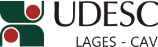 DESIGNA BANCA DE AVALIAÇÃO DE DISSERTAÇÃO DE MESTRADO EM PRODUÇÃO VEGETAL.O Diretor Geral do Centro de Ciências Agroveterinárias, no uso de suas atribuições, RESOLVE:1 - Designar os abaixo relacionados para comporem a Banca de Avaliação da Dissertação de Mestrado em Produção Vegetal intitulada “Diversidade morfo-fisiológica e controle químico de Neonectria ditíssima associado ao cancro europeu em macieira”, do mestrando JONATAS DA SILVA CAMPOS, a realizar-se no dia 09 de julho de 2015, às 14 horas, nas dependências do CAV/UDESC:Dr. AMAURI BOGO – (UDESC/Lages/SC) – PresidenteDr. SÍLVIO ANDRÉ MEIRELLES ALVES – (EMBRAPA/Vacaria/RS) – Membro externoDr. RICARDO TREZZI CASA – (UDESC/Lages/SC) – Membro  Dr. LEO RUFATO – (UDESC/Lages/SC) – SuplenteJoão Fert NetoDiretor Geral do CAV/UDESCPORTARIA INTERNA DO CAV Nº 107/2015, de 11/06/2015